Publicado en Ciudad de México el 10/03/2021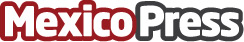 Abre WhatsApp Business API más verticales de negocio y amplía las opciones para las empresasRecientemente WhatsApp sumó algunas nuevas verticales de negocio para que las empresas comuniquen nuevos ámbitos a sus clientes a través de WhatsApp Business API: fabricantes farmacéuticos, fabricantes de dispositivos médicos y clínicas de mejora y modificación corporalDatos de contacto:Enrique Fernández5517007039Nota de prensa publicada en: https://www.mexicopress.com.mx/abre-whatsapp-business-api-mas-verticales-de Categorías: Comunicación Marketing Emprendedores E-Commerce Recursos humanos Dispositivos móviles Ciudad de México http://www.mexicopress.com.mx